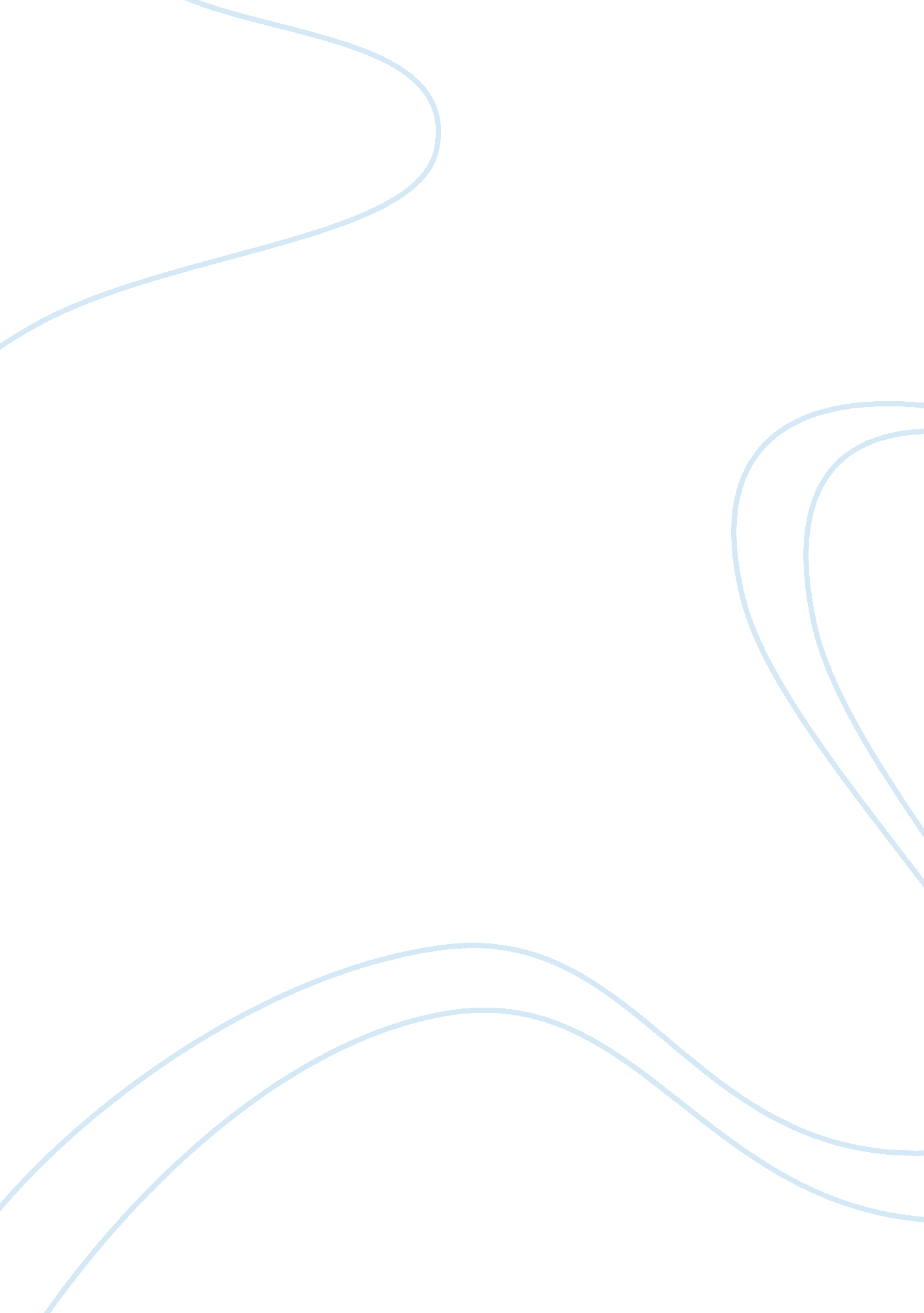 Artist questions essay examplesArt & Culture, Artists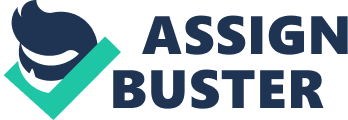 - How do artists use silence and solitude to influence their work? Why incorporate silence and periods of solitude? How do they affect your own art making? 
Artists use silence and solitude in their work through the various forms of art that represent solitude and silence. Such forms paint a picture of thoughtfulness and being lonely that eventually show a moment of silence and solitude. This happens when an artist intentionally creates some space for silence to be seen in his work. The importance of these two is that they rejuvenate the artist’s creativity and positively influence the art. This is a positive effect on the art (Biesenbach 34). 
- What kinds of circumstances and contradictions led Abramovic´ to realize that performance was her medium and a way of making art? 
Marina always pushed herself to the corner as she sought to achieve self transformation and a higher level of consciousness. Such circumstances and contradictions saw her risk her life through the use of her body in art (Walsh 67). 
After reviewing the work of Abramovic, review the work of Louise Bourgeois Abramovic_Bourgeois. pdf Watch the ART21 video http://www. pbs. org/art21/artists/louise-bourgeois 
- All artists tell us something about themselves in their work. Compare the art of Abramovic and Bourgeois with respect to how their art reflects their lives. How are they related? 
Both Abramovic and Bourgeois’ art tell us a lot about their lives. Abramovic used her body to be the medium and subject during her performances. This led to high risks and a show of commitment and passion in what she did. The same level of commitment is seen in Bourgeois’ art through nudity as being a symbol of emotional nakedness in some of her art. Therefore, such instances reflect how art has influenced their lives. Abramovic and Bourgeois’ art are interrelated in that respect through the use of her body and naked sculptures respectively. The passion and creativity is also highly related. 
- The questions “ Who am I” and “ Who are we?” are central throughout our lives. How does your own biography affect the work you make and the things you think about most often? 
- Louise Bourgeois’ work examines the importance of memory as a foundation of identity. Who am I? Who are we? How do we show others who we are? Do we have a single identity? Review the autobiographical sketch (and subsequent verbal description) created by Bourgeois Abramovic_Bourgeois. pdf  How do these early sketches help define the sculptural work of Bourgeois? 
Bourgeois  indicates that we show others who we are through our biography. In this respect, Bourgeois asserts that her art speaks for itself and if it does not touch one then she has failed. Therefore, her biography is the center stage of her identity as the subject matter and inspiration. Our single identity will always manifest itself through art. Bourgeois’ early sketches helps define her sculptural work as they capture her childhood that she boldly states “ has never lost its magic”. Therefore, they directly impact her future form of art in sculptures (Biesenbach 47). Works cited Biesenbach, Klaus. Marina Abramovic: The Artist is Present, The Museum of Modern Art, London, 2010. Print. 
McEvilley, Thomas. Sculpture in the age of doubt, Skyhorse Publishings, Inc., New York, 1999. Print. 
Walsh, Maria. Art and psychoanalysis I. B. Tauris, New York, 2013. Print 